ЗАЯВОЧНАЯ КАРТОЧКА УЧАСТНИКА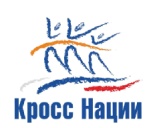  «КРОСС НАЦИИ - 2022»ЗАЯВОЧНАЯ КАРТОЧКА УЧАСТНИКА «КРОСС НАЦИИ - 2022»ЗАЯВОЧНАЯ КАРТОЧКА УЧАСТНИКА «КРОСС НАЦИИ - 2022»ФамилияИмяОтчество__________________________________________________________________Дата рожденияМесто работы/учебыМесто работы/учебы________________________________________________________________________________________________№ участника (заполняется судьей-регистратором)Личная подпись об ответственности за свое здоровьеЛичная подпись об ответственности за свое здоровье_______________________________________________________ЗАЯВОЧНАЯ КАРТОЧКА УЧАСТНИКА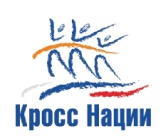  «КРОСС НАЦИИ - 2022»ЗАЯВОЧНАЯ КАРТОЧКА УЧАСТНИКА «КРОСС НАЦИИ - 2022»ЗАЯВОЧНАЯ КАРТОЧКА УЧАСТНИКА «КРОСС НАЦИИ - 2022»ФамилияИмяОтчество__________________________________________________________________Дата рожденияМесто работы/учебыМесто работы/учебы________________________________________________________________________________________________№ участника (заполняется судьей-регистратором)Личная подпись об ответственности за свое здоровьеЛичная подпись об ответственности за свое здоровье_______________________________________________________